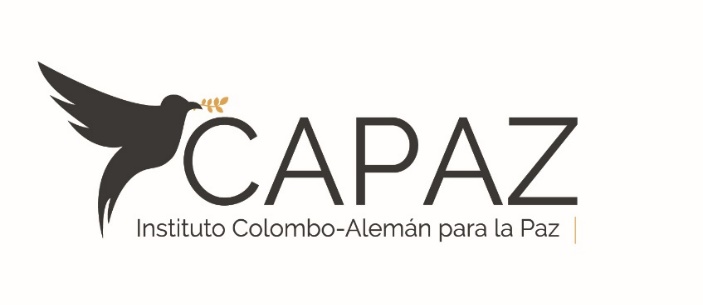 Anexo AConvocatoriaProyectos de investigación 2022Formulario de inscripciónIdentificación del proyecto de investigaciónCronograma de actividades y productosDescriba las principales actividades a desarrollar con su respectiva duración, así como los productos entregables (publicaciones, eventos, otros), que se planean durante el periodo del proyecto de investigación.2.1. Cronograma de actividades:En el formato se deben listar las actividades planeadas haciendo referencia los objetivos planteados en el apartado 1.8. del presente formato: 2.2. Productos entregables / Cronograma de entregasEn el formato se deben registrar los eventos, productos o entregables con sus fechas respectivas de realización o entrega:Plan financiero3.1. Utilización de los recursos CAPAZ. Indique cómo planea invertir los recursos asignados por el Instituto CAPAZ (5.000 €, cinco mil euros) según los rubros descritos a continuación:3.2 Otros recursos. Indique si el proyecto de investigación recibe fondos de otras instituciones distintas al Instituto CAPAZ.Descripción de la cooperación con las instituciones vinculadas al proyectoDescriba brevemente el papel que desempeñarían las instituciones vinculadas al proyecto (socios participantes), respondiendo a las siguientes preguntas: i. Qué aportes realizaría cada uno y ii. Cómo se articularían para lograr el objetivo del proyecto.Proyección de ventajas, riesgos y logros en el desarrollo del proyecto de investigaciónIndique las posibilidades y riesgos que tiene el proyecto de investigaciónObservaciones y anexosNombre del proyecto de investigaciónNombre completo y datos de contacto del/de la coordinador/a científico/aSocios participantes (nombre de persona responsable, cargo e institución)Palabras clave del proyectoDisciplina/s académica/s desde las cuales se plantea el proyectoÁrea temática del proyecto de investigación.  (Relacionar área temática de acuerdo con las áreas descritas en la convocatoria)Prácticas para construir la pazJusticia transicional y derechos humanosPaz, conflictos y reconfiguraciones territorialesProblema central que aborda el proyecto de investigación (máximo 100 palabras)Objetivos (resultados generales y específicos esperados con el desarrollo del proyecto de investigación).Relevancia del proyecto de investigación propuesto en materia de construcción de paz en Colombia (máximo 200 palabras)Metodología (pasos o etapas para el desarrollo del proyecto de investigación – máximo 300 palabras)Cronograma de actividadesCronograma de actividadesCronograma de actividadesCronograma de actividadesCronograma de actividadesCronograma de actividadesCronograma de actividadesCronograma de actividadesCronograma de actividadesCronograma de actividadesCronograma de actividadesCronograma de actividadesCronograma de actividadesCronograma de actividadesObjetivo específicoNombre de la actividad -Duración de la actividad (mes y año)Duración de la actividad (mes y año)Duración de la actividad (mes y año)Duración de la actividad (mes y año)Duración de la actividad (mes y año)Duración de la actividad (mes y año)Duración de la actividad (mes y año)Duración de la actividad (mes y año)Duración de la actividad (mes y año)Duración de la actividad (mes y año)Duración de la actividad (mes y año)Duración de la actividad (mes y año)Objetivo específicoNombre de la actividad -Mes
1Mes
2Mes
3Mes
4Mes
5Mes
6Mes
7Mes
8Mes
9Mes
10Mes
11Mes
12Objetivo 1Actv. 1Actv. 2...Objetivo 2Actv.1Actv. 2...Objetivo 3Actv.1Actv. 2....Cronograma de entregablesCronograma de entregablesCronograma de entregablesCronograma de entregablesCronograma de entregablesCronograma de entregablesCronograma de entregablesCronograma de entregablesCronograma de entregablesCronograma de entregablesCronograma de entregablesCronograma de entregablesCronograma de entregablesCronograma de entregablesNombre de los eventos, productos o entregablesObservaciónMes de entrega/realización (mes y año)Mes de entrega/realización (mes y año)Mes de entrega/realización (mes y año)Mes de entrega/realización (mes y año)Mes de entrega/realización (mes y año)Mes de entrega/realización (mes y año)Mes de entrega/realización (mes y año)Mes de entrega/realización (mes y año)Mes de entrega/realización (mes y año)Mes de entrega/realización (mes y año)Mes de entrega/realización (mes y año)Mes de entrega/realización (mes y año)Nombre de los eventos, productos o entregablesObservaciónMes
1Mes
2Mes
3Mes
4Mes
5Mes
6Mes
7Mes
8Mes
9Mes
10Mes
11Mes
12Prod. 1Event. 1......RubroMonto (Pesos/Euros)Auxiliar/es de investigaciónMovilidad de investigadoresEventos (talleres, seminarios y eventos organizados en el marco del proyecto)PublicacionesOtros (¿cuáles?)InstituciónDescripción del aporteMonto (Pesos/Euros) (aproximado)Posibilidades y riesgos que tiene el proyecto de investigación para consolidarse y/o llevarse a caboProyección / planes a futuro una vez que el financiamiento por parte del Instituto CAPAZ terminePosibilidades y/o reiesgos adicionales? Cuáles?6.1 Observaciones. Indique observaciones o comentarios que desea resaltar acerca del proyecto de investigación y que no están incluidas en los apartados anteriores.6.2 Anexos. Referencie los anexos adjuntos a este formulario que sirven de soporte de la información ya suministrada o que simplemente desea agregar a modo de aclaración. Recuerde que todos los anexos deben insertarse en un único documento PDF junto con este formulario.